Гуманитарный проектгосударственного учреждения образования «Ясли-сад «Радуга» д. Мышковичи» отдела по образованию, спорту и туризму Кировского райисполкома Могилёвской области ищет спонсоров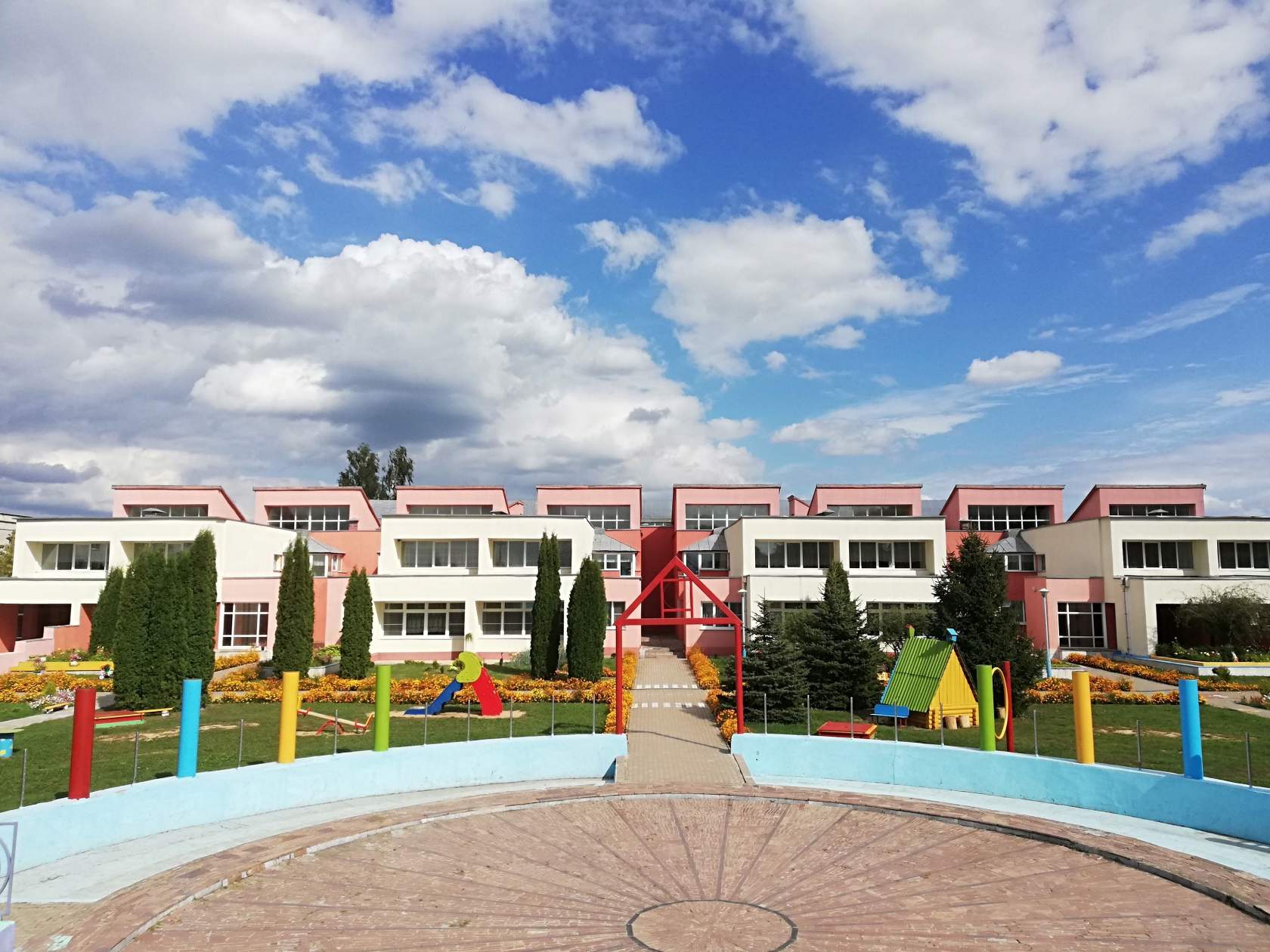 Цель проекта: создания актуальной предметно пространственной среды и организация работы по образованию детей дошкольного возраста путём вовлечения в научно-техническое творчество1. Наименование проекта:  STEAM-образование детей дошкольного возраста в условиях сельского УДО1. Наименование проекта:  STEAM-образование детей дошкольного возраста в условиях сельского УДО2. Сроки реализации проекта: 3 года2. Сроки реализации проекта: 3 года3. Организация – заявитель, предлагающая проект государственного учреждения образования «Ясли-сад «Радуга» д. Мышковичи» отдела по образованию, спорту и туризму Кировского райисполкома3. Организация – заявитель, предлагающая проект государственного учреждения образования «Ясли-сад «Радуга» д. Мышковичи» отдела по образованию, спорту и туризму Кировского райисполкома4. Цель проекта: создания актуальной предметно пространственной среды и организация работы по образованию детей дошкольного возраста путём вовлечения в научно-техническое творчество4. Цель проекта: создания актуальной предметно пространственной среды и организация работы по образованию детей дошкольного возраста путём вовлечения в научно-техническое творчество5. Задачи, планируемые к выполнению в рамках реализации проекта:Ремонт кабинета STEAM-лаборатории:  отделка стен, потолка, замена напольного покрытия Приобретение оборудования для оснащения кабинета:- компьютер – 10 - проектор – 2- интерактивная доска – 1- графический планшет – 1- интерактивная песочница - 1- конструктора нового поколения «Перворобот Лего Ведо» -10- набор «Дары Фребеля» – 1- конструктор «Строитель» (не менее 300 деталей) -10
 - конструктор деревянный «Архитектор» (не менее 70 деталей) -10- конструктор LEGO СOFT -10
-  конструктор LEGO DUPLO -10
-  конструктор LEGO CLASSIK -10 
- конструктор LEGO education (эдьюкейшен) 9556 - 10- «Перворобот LEGO WEDO»  - 10- фотоаппарат - очки виртуальной реальности -10- мебель для кабинета STEAM-лаборатории5. Задачи, планируемые к выполнению в рамках реализации проекта:Ремонт кабинета STEAM-лаборатории:  отделка стен, потолка, замена напольного покрытия Приобретение оборудования для оснащения кабинета:- компьютер – 10 - проектор – 2- интерактивная доска – 1- графический планшет – 1- интерактивная песочница - 1- конструктора нового поколения «Перворобот Лего Ведо» -10- набор «Дары Фребеля» – 1- конструктор «Строитель» (не менее 300 деталей) -10
 - конструктор деревянный «Архитектор» (не менее 70 деталей) -10- конструктор LEGO СOFT -10
-  конструктор LEGO DUPLO -10
-  конструктор LEGO CLASSIK -10 
- конструктор LEGO education (эдьюкейшен) 9556 - 10- «Перворобот LEGO WEDO»  - 10- фотоаппарат - очки виртуальной реальности -10- мебель для кабинета STEAM-лаборатории6. Целевая группа: дети от 3 до 6 лет6. Целевая группа: дети от 3 до 6 лет7. Краткое описание мероприятий в рамках проекта :ремонт кабинета, покупка оборудования для кабинета 7. Краткое описание мероприятий в рамках проекта :ремонт кабинета, покупка оборудования для кабинета 8. Общий объём финансирования (в долларах США):для расчета затрат на реализацию проекта нужна помощь специалиста8. Общий объём финансирования (в долларах США):для расчета затрат на реализацию проекта нужна помощь специалистаИсточник финансированияОбъём финансирования (в долларах США)Средства донораСофинансирование9. Место реализации проекта (область, район, город)Могилёвская область, Кировский район, аг. Мышковичи9. Место реализации проекта (область, район, город)Могилёвская область, Кировский район, аг. Мышковичи10. Контактные лица:      Иваницкая Жанна, заведующий государственного учреждения образования «Ясли-сад «Радуга» д. Мышковичи»мобильный телефон: +37529 1580572, рабочий телефон (802237) 71-302адрес электронной почты: raduga_mishkovichi@tut.by     Асташова Вероника , заместитель заведующего по основной деятельности государственного учреждения образования «Ясли-сад «Радуга» д. Мышковичи»мобильный телефон: +37529-9937780, рабочий телефон (802237) 72-412адрес электронной почты: raduga_mishkovichi@tut.by10. Контактные лица:      Иваницкая Жанна, заведующий государственного учреждения образования «Ясли-сад «Радуга» д. Мышковичи»мобильный телефон: +37529 1580572, рабочий телефон (802237) 71-302адрес электронной почты: raduga_mishkovichi@tut.by     Асташова Вероника , заместитель заведующего по основной деятельности государственного учреждения образования «Ясли-сад «Радуга» д. Мышковичи»мобильный телефон: +37529-9937780, рабочий телефон (802237) 72-412адрес электронной почты: raduga_mishkovichi@tut.by